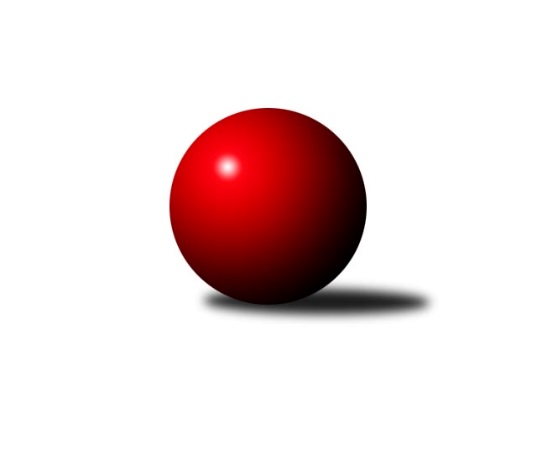 Č.15Ročník 2022/2023	19.2.2023Nejlepšího výkonu v tomto kole: 2870 dosáhlo družstvo SK Podlužan Prušánky BJihomoravský KP1 jih 2022/2023Výsledky 15. kolaSouhrnný přehled výsledků:KK Sokol Litenčice	- KK Vyškov D	7:1	2492:2299	9.0:3.0	17.2.KK Jiskra Čejkovice	- TJ Sokol Šanov C	2:6	2350:2470	5.0:7.0	17.2.TJ Sokol Mistřín C	- TJ Lokomotiva Valtice B	6:2	2739:2599	9.0:3.0	17.2.TJ Sokol Vracov B	- SKK Dubňany B	6:2	2662:2581	8.0:4.0	17.2.SK Podlužan Prušánky B	- TJ Sokol Vážany	6:2	2870:2797	8.0:4.0	17.2.TJ Jiskra Kyjov	- SK Podlužan Prušánky C	3:5	2440:2477	6.0:6.0	19.2.Tabulka družstev:	1.	SK Podlužan Prušánky B	14	11	1	2	72.5 : 39.5 	100.5 : 67.5 	 2641	23	2.	TJ Sokol Mistřín C	15	10	2	3	75.5 : 44.5 	102.5 : 77.5 	 2631	22	3.	SK Podlužan Prušánky C	15	11	0	4	74.5 : 45.5 	93.0 : 87.0 	 2609	22	4.	TJ Sokol Vážany	15	9	1	5	71.5 : 48.5 	103.5 : 76.5 	 2611	19	5.	TJ Jiskra Kyjov	15	8	0	7	61.0 : 59.0 	96.0 : 84.0 	 2549	16	6.	KK Jiskra Čejkovice	15	8	0	7	61.0 : 59.0 	90.0 : 90.0 	 2583	16	7.	TJ Sokol Vracov B	14	7	0	7	58.5 : 53.5 	83.5 : 84.5 	 2552	14	8.	TJ Lokomotiva Valtice B	15	6	1	8	57.0 : 63.0 	91.5 : 88.5 	 2529	13	9.	TJ Sokol Šanov C	15	6	0	9	50.5 : 69.5 	81.5 : 98.5 	 2524	12	10.	SKK Dubňany B	15	5	1	9	54.0 : 66.0 	85.0 : 95.0 	 2516	11	11.	KK Sokol Litenčice	15	4	0	11	47.5 : 72.5 	78.0 : 102.0 	 2481	8	12.	KK Vyškov D	15	1	0	14	28.5 : 91.5 	63.0 : 117.0 	 2457	2	 SK Podlužan Prušánky B	2870	6:2	2797	TJ Sokol Vážany	Michal Tušl	 	 219 	 241 		460 	 0:2 	 514 	 	254 	 260		Radim Kroupa	Štěpánka Vytisková	 	 252 	 239 		491 	 2:0 	 439 	 	231 	 208		Jozef Kamenišťák	Sára Zálešáková	 	 245 	 258 		503 	 2:0 	 398 	 	203 	 195		Jan Kovář	Josef Toman *1	 	 210 	 268 		478 	 1:1 	 472 	 	237 	 235		Radek Loubal	Aleš Zálešák	 	 259 	 244 		503 	 2:0 	 479 	 	246 	 233		Petr Sedláček	Jakub Toman *2	 	 194 	 241 		435 	 1:1 	 495 	 	266 	 229		Josef Kamenišťákrozhodčí: vedoucí družstev
střídání: *1 od 51. hodu Michal Teraz, *2 od 20. hodu Zdeněk KlečkaNejlepší výkon utkání: 514 - Radim Kroupa16. kolo26.2.2023	ne	09:00	TJ Sokol Vážany - TJ Jiskra Kyjov	